Can you read these words and find one object to match every word?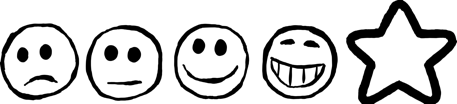 Write down what you find using sentences like below.The sponge is absorbent.      The cloth is bendy and soft.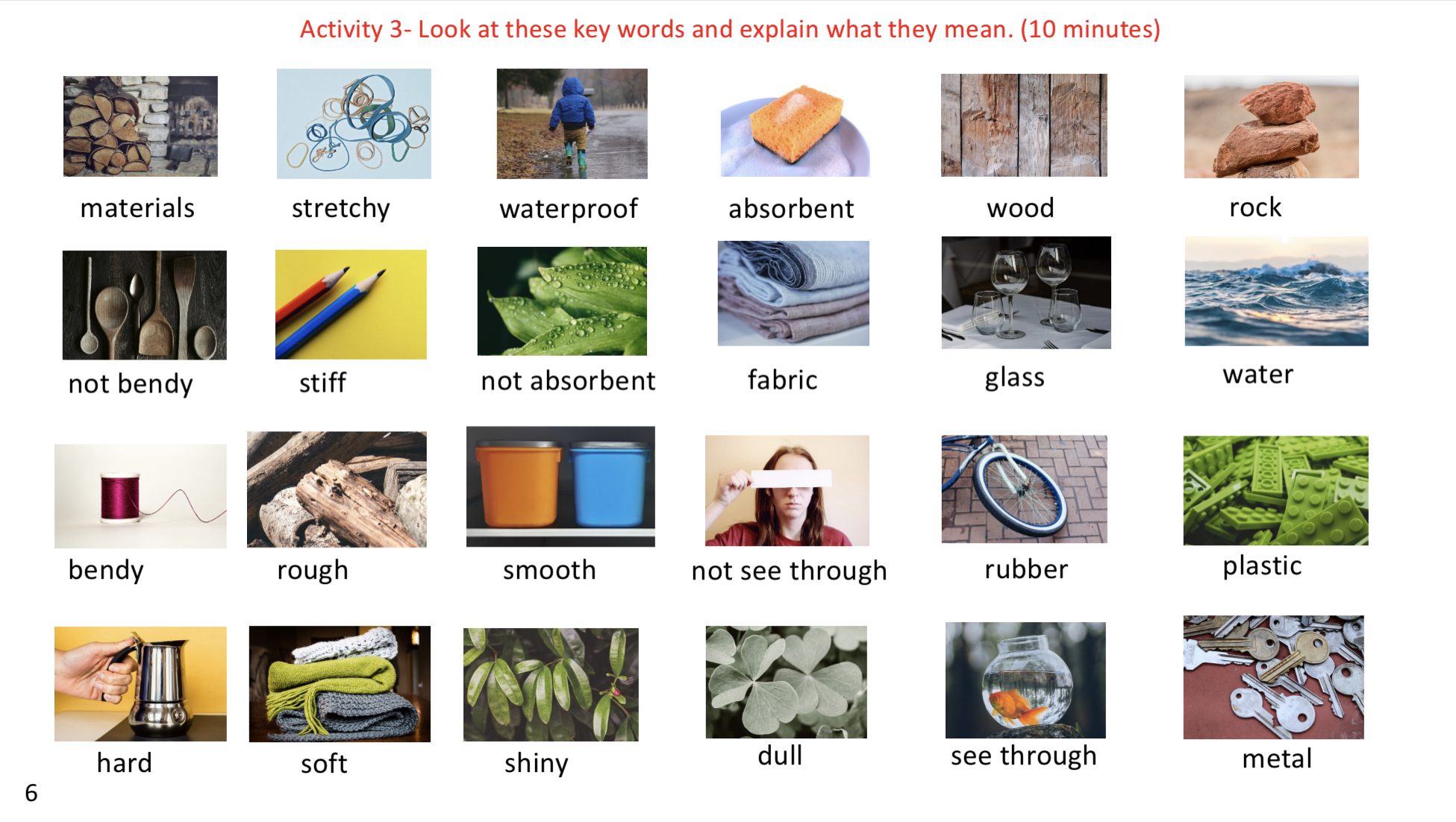 